New School Code of ConductThe New School Code of Conduct, which is in line with the IB Learner Profile, is a positive means of encouraging appropriate behavior.  It includes five statements.  These are written in a positive manner, and represent the desired behaviors and habits that students are expected to model and practice on a daily basis.  We will consistently challenge students to consider their behavior and contributions to school life in terms of the Code of Conduct.Upper School Code of ConductBe truthful; communicate honestly.Be actively engaged in learning; ask questions, listen to others, work together.Be caring, friendly, helpful and polite to others.Be responsible for personal property and for the property of others.Be respectful and sensitive to the needs of others.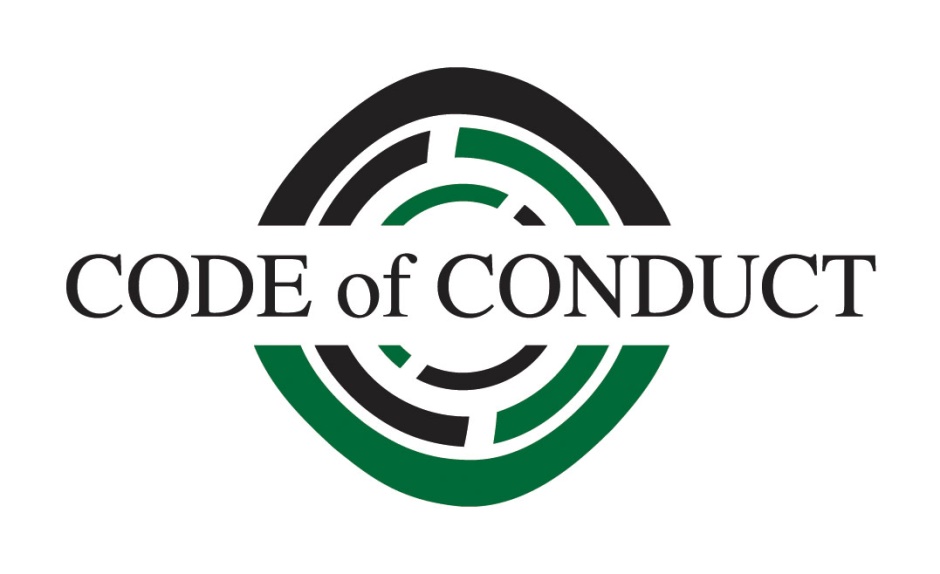 www.hrk.de